Практикум «Интеллектуальная собственность» для женщин-предпринимателей, представляющих коренные народы и местные общиныорганизован 
Всемирной организацией интеллектуальной собственности (ВОИС)совместно сМеждународной организацией труда (МОТ),Международным торговым центром (МТЦ)иМеждународной ассоциацией товарных знаков (INTA)Женева, Швейцария, 11–15 ноября 2019 г.СПИСОК УЧАСТНИКОВподготовлена Международным бюро ВОИСПРИГЛАШЕННЫЕ УЧАСТНИКИ(в английском алфавитном порядке по фамилиям участников)Г-жа Лаима АБЕИД СИНАРЕ, Объединенная Республика ТанзанияГ-жа Наима АЛЬ-МАЙМАНИ, ОманГ-жа Лорета АЛСА, ФилиппиныГ-жа Люсиль АНАК АВЕН ЙОН, МалайзияГ-жа Фотима БАЙРАМБЕКОВА, ТаджикистанГ-жа Солвейг БАЛЛО, НорвегияГ-жа Ади Луа ЧУН, ФиджиГ-жа Гульнара ДЕРБИШЕВА, КыргызстанГ-жа Эльхам ФЕКРИНЕДЖАД ТЕХРАНИ, Иран (Исламская Республика)Г-жа Ихинья ГОНСАЛЕС МАРОТО, Коста-РикаГ-жа Лусия Фернанда ИНАСИУ БЕЛФОРТ САЛЕС, БразилияГ-жа Флоренс ДЖАУКАЙЕ, Папуа-Новая ГвинеяГ-жа Эльверина ДЖОНСОН, АвстралияГ-жа Лорена Паола ЛУМИКИНЬЯ ХИМЕНЕС, Эквадор Г-жа Селестин Хабиба МАГУО ЭПСЕ ДЖАЛЛО, КамерунГ-жа Субама МАПУ, Новая Каледония (Франция)Г-жа Ауреа Евлалия МЕНДОСА КАПЧА, ПеруГ-жа Лорсия МУР, БелизГ-жа Сара МУХАММАД ФИКРИ, ЕгипетГ-жа Тереза СЕКОРД, Соединенные Штаты АмерикиГ-жа Тиа ТОРЕРЕ-КЛИЭРСКАЙ, КанадаГ-жа Пола ТОМСОН, Южная АфрикаГ-жа Елена ВАРИКСОО, Российская ФедерацияГ-жа Нэнси Клара ВАСКЕС ГАРСИА, МексикаМЕЖДУНАРОДНЫЕ СЕЖПРАВИТЕЛЬСТВЕННЫЕ ОРГАНИЗАЦИИМеждународная организация труда (МОТ)Г-н Мартин ОЛЬЦ, руководитель, Группа по коренным народам и этническим меньшинствам, гендерному равенству и многообразию и программе по ВИЧ и СПИДу, Международная организация труда (МОТ), Женева, ШвейцарияГ-жа Симель ЭСИМ, Руководитель, Группа по вопросам кооперативов, Женева, ШвейцарияГ-жа Андреа ДАВИЛА, Сотрудник по техническим вопросам, Группа по вопросам кооперативов, Женева, ШвейцарияГ-жа Мина ВАКИ, Сотрудник по техническим вопросам, Группа по вопросам кооперативов, ШвейцарияООН-женщиныГ-жа Кристин ЛЁВ, Директор, Отделение структуры «ООН-женщины» в Женеве, Швейцария Международный торговый центр (МТЦ)Г-н Хуан ОЙОС, Советник, Устойчивые и инклюзивные цепи создания добавленной стоимости, Отдел предприятий и учреждений, Женева, ШвейцарияМЕЖДУНАРОДНАЯ НЕПРАВИТЕЛЬСТВЕННАЯ ОРГАНИЗАЦИЯМеждународная ассоциация товарных знаков (INTA)Г-жа Мэрион ХИТКОУТ, Представитель и Руководитель, юридическая фирма «Davies Collison Cave Pty», Сидней, АвстралияВНЕШНИЕ ДОКЛАДЧИКИГ-н Руне ФЬЕЛЬХЕЙМ, Генеральный директор, Саамский парламент Норвегии, Карасйок, НорвегияГ-н Диего РИНАЛЬО, Доцент кафедры маркетинга и культуры потребления Бизнес-школа KEDGE, Марсель, ФранцияГ-жа Дженнифер ТАУЛИ КОРПУС, Координатор по правовым вопросам, Международный центр коренных народов по стратегическим исследованиям и просвещению «Tebtebba», Багио Сити, ФилиппиныМЕЖДУНАРОДНОЕ БЮРО ВСЕМИРНОЙ ОРГАНИЗАЦИИ ИНТЕЛЛЕКТУАЛЬНОЙ СОБСТВЕННОСТИГ-н Минелик ГЕТАХУН, помощник Генерального директора, Сектор глобальных вопросовГ-жа Корнелия МУССА, Директор, Департамент управления людскими ресурсамиГ-жа Александра ГРАЦИОЛИ, Директор, Лиссабонский реестрГ-жа Луиз ВАН ГРЁНЕН, Директор, Отдел обеспечения уважения ИСГ-н Венд ВЕНДЛАНД, Директор, Отдел традиционных знанийГ-жа Бегонья ВЕНЕРО, Старший советник, Отдел традиционных знанийГ-жа Тамара НАНАЯККАРА, Советник, Отдел поддержки МСП и предпринимательстваГ-н Шакил БХАТТИ, Советник, Отдел традиционных знанийГ-н Томас Диллон, Советник по правовым вопросам, Отдел обеспечения уважения ИСГ-н Симон ЛЕГРАНД, Советник, Отдел традиционных знанийГ-жа Мария БЕЙЛЕР САПИЕНТ, юрист, Отдел обеспечения уважения ИСГ-жа Беате ГИФФО-ШМИТТ, Сотрудник по вопросам людских ресурсов, Секция управления служебной деятельностью и повышения квалификацииГ-жа Фэй ЦЗЯО, Сотрудник по программам, Отдел традиционных знанийГ-жа Дафне ЗОГРАФОС ДЖОНССОН, Сотрудник по правовым вопросам, Отдел традиционных знанийГ-жа Ханна Ребекка ФОРСГРЕН, Научный сотрудник ВОИС по проблемам коренных народов, Отдел традиционных знанийГ-жа Карла БЕНГОА РОХАС, Консультант, Отдел традиционных знаний[Конец документа] RRRR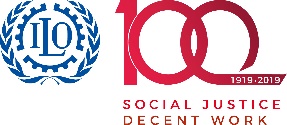 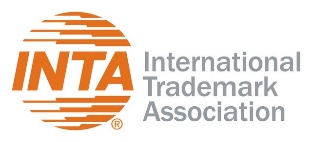 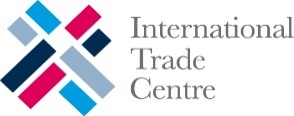 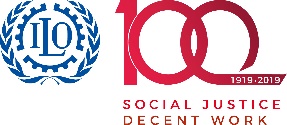 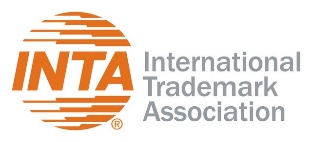 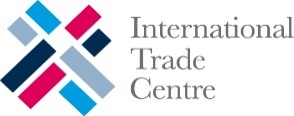 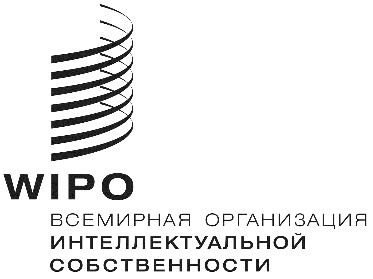 WORKSHOPWORKSHOPWORKSHOPWORKSHOPWIPO/IPTK/GE/19/INF/2  WIPO/IPTK/GE/19/INF/2  WIPO/IPTK/GE/19/INF/2  WIPO/IPTK/GE/19/INF/2  оригинал: английскийоригинал: английскийоригинал: английскийоригинал: английскийдата: 5 ноября 2019 г.дата: 5 ноября 2019 г.дата: 5 ноября 2019 г.дата: 5 ноября 2019 г.